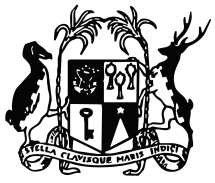 Republic of MauritiusMINISTRY OF OCEAN ECONOMY, MARINE RESOURCES, FISHERIES & SHIPPING EXPRESSION OF INTEREST (Authorised under Section 15(1)(b) of the Public Procurement Act 2006)Project: EXPERT TO CARRY OUT A SURVEY ON THE SAYA DE MALHA BANK FOR SMALL PELAGICSMOF/Q1/2019-20/EOI 1The Ministry of Ocean Economy, Marine Resources, Fisheries and Shipping hereby invites Expression of Interest from eligible and qualified national and international Consultants for an expert to carry out a survey on the Saya de Malha bank for small pelagics, principally round scads (Decapterus spp) and horse mackerel (Trachurus spp) by acoustic surveys and mid-water trawl fishing to estimate the biomass of these resources available for exploitation.2. For further details, please consult the Ministry’s website http://oceaneconomy.govmu.org and/or the Procurement Portal on: http://publicprocurement.govmu.org3. Applications in a sealed single envelope, clearly marked MOF/Q1/2019-20/EOI 1 addressed to The Permanent Secretary, Ministry of Ocean Economy, Marine Resources, Fisheries and Shipping should either be deposited in the Quotation/Tender Box located at Level 4, LIC Building, John Kennedy St, Port-Louis, Mauritius, not later than Wednesday 28 August 2019, 13.30 hrs (local time) or sent by registered post or courier service at the same address and time.4. Proposals received by e-mail will not be considered. Late proposals will be rejected.5. The Ministry of Ocean Economy, Marine Resources, Fisheries and Shipping reserves the right to accept or to reject either in whole or in part any interest expressed and to annul the whole exercise without thereby incurring any liability whatsoever to any applicants.Ministry of Ocean Economy, Marine Resources, Fisheries and Shipping Level 4, LIC Building,John Kennedy St,Port LouisRepublic of Mauritius01 August, 2019